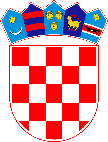 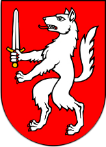 REPUBLIKA HRVATSKALIČKO-SENJSKA ŽUPANIJAGRAD GOSPIĆGRADSKI UPRAVNI ODJEL ZA SAMOUPRAVU I UPRAVUOdsjek za gospodarstvo i ruralni razvojBudačka 55, 53 000 GospićZ A H T J E V za dodjelu bespovratnih financijskih sredstava namijenjenih ublažavanju posljedica izazvanih epidemijom koronavirusa (COVID -19)I Z J A V Akorisnika/ce bespovratnih financijskih sredstava namijenjenih ublažavanju posljedica izazvanih epidemijom korona virusa (COVID-19)O TOČNOSTI PODATAKA pod materijalnom i kaznenom odgovornošću izjavljujem da su podaci navedeni u dokumentaciji i predmetnom zahtjevu za dodjelu bespovratnih financijskih sredstava namijenjenih ublažavanju posljedica izazvanih epidemijom korona virusa (COVID-19) točni.Mjesto i datum:					Potpis podnositelja/ice zahtjeva:_________________________		M.P.	___________________________NAZIV PODNOSITELJA SJEDIŠTEOIBDATUM UPISA U SUDSKI/OBRTNI REGISTARBROJ ZAPOSLENIH na dan 31.10.2020.BROJ ZAPOSLENIH na dan 27.11.2020.BROJ ZAPOSLENIKA na dan podnošenja zahtjevaODGOVORNA OSOBA / VLASNIKKONTAKT E-MAILKONTAKT TELEFON / MOBITELIBAN ŽIRO-RAČUNA POSLOVNOG SUBJEKTANKD oznaka djelatnostiKRATKI OPIS DJELATNOSTI 